ID: 138 HAdvanced Industrial ControlsControl and SCADA - Next Gen of iIoT Applicationsמערכות בקרה וסקאדה - הדור הבא Shai GershonContel Technologies, Israelshai@contel.co.il 054-9260353מערכות בקרה ו SCADA - הדור הבא של יישומי IIOT. ההרצאה תלווה בדוגמאות של יישומי בקרה חדישים מהתעשייה הישראלית.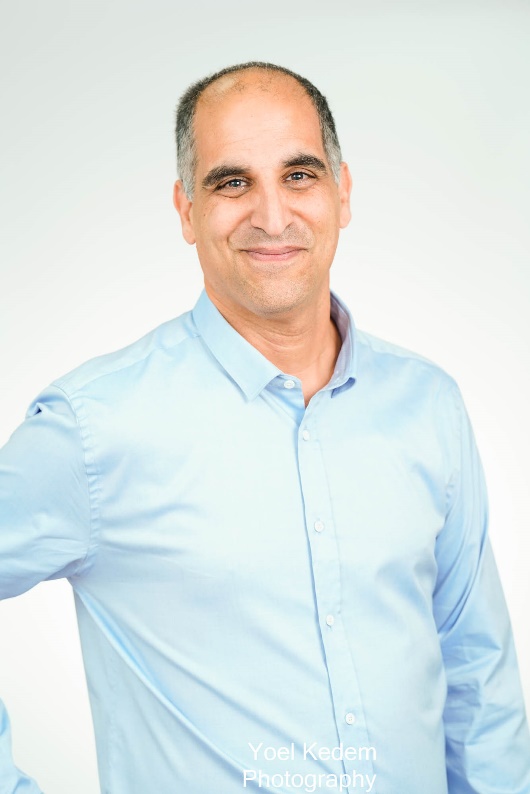 מהנדס חשמל, אוניברסיטת בן גוריון. בעלת תואר שני במנהל עסקים - האוניברסיטה העברית. מנכ"ל משותף בקבוצת קונטאל טכנולוגיות.